T.C. 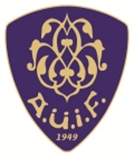 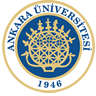 ANKARA ÜNİVERSİTESİ İLAHİYAT FAKÜLTESİ GÖREV TANIMI FORMUT.C. ANKARA ÜNİVERSİTESİ İLAHİYAT FAKÜLTESİ GÖREV TANIMI FORMUT.C. ANKARA ÜNİVERSİTESİ İLAHİYAT FAKÜLTESİ GÖREV TANIMI FORMUT.C. ANKARA ÜNİVERSİTESİ İLAHİYAT FAKÜLTESİ GÖREV TANIMI FORMUBİRİM : Dekan Yardımcılığı Dekan Yardımcılığı BAĞLI OLDUĞU BİRİM : İlahiyat Fakültesi Dekanlığı İlahiyat Fakültesi Dekanlığı GÖREVİN KISA TANIMI : Fakültenin Eğitim-Öğretim Faaliyetleri ile ilgili çalışmaları yürütmek ve denetlemek Fakültenin Eğitim-Öğretim Faaliyetleri ile ilgili çalışmaları yürütmek ve denetlemek GÖREV VE SORUMLULUKLAR GÖREV VE SORUMLULUKLAR GÖREV VE SORUMLULUKLAR GÖREV VE SORUMLULUKLAR Birimin tüm sevk ve idaresinde Dekana birinci derecede yardımcı olmak, Fakültenin Eğitim-Öğretim faaliyetlerini organize etmek, İdari Personelin görev ve sorumluluklarının belirlenmesini sağlamak, Dekanın görevi başında bulunmadığı zamanlarda Dekanlığa vekalet etmek,  Dekana karşı sorumlu olmak, Dekanın görevi başında bulunmadığı zamanlarda Fakülte Akademik Kurulu, Fakülte Kurulu ve Fakülte Yönetim Kurulu gibi kurullara başkanlık etmek, Akademik atama, kadro, izin, rapor ve diğer özlük haklarını takip etmek, bu konuda personelin isteklerini dinlemek, Faaliyet raporu, stratejik plan, iç kontrol standartları uyum eylem planı ve denetim raporunu kontrol etmek, Satın alma ve ihalelerle ilgili çalışmaları denetlemek ve sonuçlandırmak, Yatay Geçiş, Dikey Geçiş, Çift Anadal, Yandal, Yabancı öğrenci kabulü ile ilgili çalışmaların takibini yapmak, Eğitim-Öğretim ile ilgili işleri denetlemek, Ders planları, dersliklerin dağılımı, sınav programları ile ilgili çalışmaları planlamak, Sınavların zamanında yapılmasını, dersliklerin etkin bir şekilde kullanılmasını sağlamak, Erasmus, Farabi programlarından yararlanmak isteyen öğrencilere yardımcı olmak bölümlerde koordinasyonu sağlamak, Fakültenin uluslararası ilişkilerinin arttırılması ve yürütülmesinde Dekan’a yardımcı olmak, Dekanın katılamadığı durumlarda dış paydaşlarla ilgili toplantılarda fakülteyi temsil etmek ve ikili ilişkileri yürütmek, Birimde çalışan personel arasındaki işbölümünü yaparak uyumlu ve verimli çalışma ortamı sağlamak Birimin tüm sevk ve idaresinde Dekana birinci derecede yardımcı olmak, Fakültenin Eğitim-Öğretim faaliyetlerini organize etmek, İdari Personelin görev ve sorumluluklarının belirlenmesini sağlamak, Dekanın görevi başında bulunmadığı zamanlarda Dekanlığa vekalet etmek,  Dekana karşı sorumlu olmak, Dekanın görevi başında bulunmadığı zamanlarda Fakülte Akademik Kurulu, Fakülte Kurulu ve Fakülte Yönetim Kurulu gibi kurullara başkanlık etmek, Akademik atama, kadro, izin, rapor ve diğer özlük haklarını takip etmek, bu konuda personelin isteklerini dinlemek, Faaliyet raporu, stratejik plan, iç kontrol standartları uyum eylem planı ve denetim raporunu kontrol etmek, Satın alma ve ihalelerle ilgili çalışmaları denetlemek ve sonuçlandırmak, Yatay Geçiş, Dikey Geçiş, Çift Anadal, Yandal, Yabancı öğrenci kabulü ile ilgili çalışmaların takibini yapmak, Eğitim-Öğretim ile ilgili işleri denetlemek, Ders planları, dersliklerin dağılımı, sınav programları ile ilgili çalışmaları planlamak, Sınavların zamanında yapılmasını, dersliklerin etkin bir şekilde kullanılmasını sağlamak, Erasmus, Farabi programlarından yararlanmak isteyen öğrencilere yardımcı olmak bölümlerde koordinasyonu sağlamak, Fakültenin uluslararası ilişkilerinin arttırılması ve yürütülmesinde Dekan’a yardımcı olmak, Dekanın katılamadığı durumlarda dış paydaşlarla ilgili toplantılarda fakülteyi temsil etmek ve ikili ilişkileri yürütmek, Birimde çalışan personel arasındaki işbölümünü yaparak uyumlu ve verimli çalışma ortamı sağlamak Birimin tüm sevk ve idaresinde Dekana birinci derecede yardımcı olmak, Fakültenin Eğitim-Öğretim faaliyetlerini organize etmek, İdari Personelin görev ve sorumluluklarının belirlenmesini sağlamak, Dekanın görevi başında bulunmadığı zamanlarda Dekanlığa vekalet etmek,  Dekana karşı sorumlu olmak, Dekanın görevi başında bulunmadığı zamanlarda Fakülte Akademik Kurulu, Fakülte Kurulu ve Fakülte Yönetim Kurulu gibi kurullara başkanlık etmek, Akademik atama, kadro, izin, rapor ve diğer özlük haklarını takip etmek, bu konuda personelin isteklerini dinlemek, Faaliyet raporu, stratejik plan, iç kontrol standartları uyum eylem planı ve denetim raporunu kontrol etmek, Satın alma ve ihalelerle ilgili çalışmaları denetlemek ve sonuçlandırmak, Yatay Geçiş, Dikey Geçiş, Çift Anadal, Yandal, Yabancı öğrenci kabulü ile ilgili çalışmaların takibini yapmak, Eğitim-Öğretim ile ilgili işleri denetlemek, Ders planları, dersliklerin dağılımı, sınav programları ile ilgili çalışmaları planlamak, Sınavların zamanında yapılmasını, dersliklerin etkin bir şekilde kullanılmasını sağlamak, Erasmus, Farabi programlarından yararlanmak isteyen öğrencilere yardımcı olmak bölümlerde koordinasyonu sağlamak, Fakültenin uluslararası ilişkilerinin arttırılması ve yürütülmesinde Dekan’a yardımcı olmak, Dekanın katılamadığı durumlarda dış paydaşlarla ilgili toplantılarda fakülteyi temsil etmek ve ikili ilişkileri yürütmek, Birimde çalışan personel arasındaki işbölümünü yaparak uyumlu ve verimli çalışma ortamı sağlamak Birimin tüm sevk ve idaresinde Dekana birinci derecede yardımcı olmak, Fakültenin Eğitim-Öğretim faaliyetlerini organize etmek, İdari Personelin görev ve sorumluluklarının belirlenmesini sağlamak, Dekanın görevi başında bulunmadığı zamanlarda Dekanlığa vekalet etmek,  Dekana karşı sorumlu olmak, Dekanın görevi başında bulunmadığı zamanlarda Fakülte Akademik Kurulu, Fakülte Kurulu ve Fakülte Yönetim Kurulu gibi kurullara başkanlık etmek, Akademik atama, kadro, izin, rapor ve diğer özlük haklarını takip etmek, bu konuda personelin isteklerini dinlemek, Faaliyet raporu, stratejik plan, iç kontrol standartları uyum eylem planı ve denetim raporunu kontrol etmek, Satın alma ve ihalelerle ilgili çalışmaları denetlemek ve sonuçlandırmak, Yatay Geçiş, Dikey Geçiş, Çift Anadal, Yandal, Yabancı öğrenci kabulü ile ilgili çalışmaların takibini yapmak, Eğitim-Öğretim ile ilgili işleri denetlemek, Ders planları, dersliklerin dağılımı, sınav programları ile ilgili çalışmaları planlamak, Sınavların zamanında yapılmasını, dersliklerin etkin bir şekilde kullanılmasını sağlamak, Erasmus, Farabi programlarından yararlanmak isteyen öğrencilere yardımcı olmak bölümlerde koordinasyonu sağlamak, Fakültenin uluslararası ilişkilerinin arttırılması ve yürütülmesinde Dekan’a yardımcı olmak, Dekanın katılamadığı durumlarda dış paydaşlarla ilgili toplantılarda fakülteyi temsil etmek ve ikili ilişkileri yürütmek, Birimde çalışan personel arasındaki işbölümünü yaparak uyumlu ve verimli çalışma ortamı sağlamak DİĞER BİRİMLERLE İLİŞKİSİ :  DİĞER BİRİMLERLE İLİŞKİSİ :  DİĞER BİRİMLERLE İLİŞKİSİ :  Tüm Birimler 